INSTITUT (faculté de théologie ou IPER) : Faculté de théologieINTITULÉ DU COURS : 1. Introduction au Judaïsme ; NOM DE L’ENSEIGNANT : Edouard RobberechtsComment allez-vous transmettre votre cours ? (document écrit sur Moodle, powerpoint avec audio, visio-conférence par Teams…) :Visio-conférence par TeamsQuelles modalités pédagogiques mettez-vous en place pour accompagner les étudiants au long du cours ?Cours en visio-conférence avec les documents nécessaires fournis.Comment les étudiants vont-ils pouvoir poser leurs questions (forum, par message électronique, par séance de visio…) ?Temps de question à la fin du cours et questions par message électroniqueÀ quelle adresse électronique les étudiants peuvent-ils vous joindre ?robberechtsedouard@hotmail.comAix-en-Provence, le 2 novembre 2020Edouard Robberechts 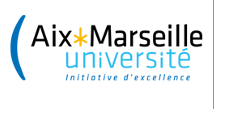 - Directeur de l’IECJ (Institut interuniversitaire d’Etudes et de Culture Juives)- Maître de Conférences en philosophie juive - Co-responsable Licence Trilangue- Responsable Licence Hébreu – Etudes Juives- TDMAM TEXTES ET DOCUMENTS DE LA MEDITERRANEE ANTIQUE ET MEDIEVALE (CENTRE PAUL ALBERT FEVRIER)Aix-Marseille Université - MMSH JAS DE BOUFFAN - 5 RUE du Château de l'Horloge - BP647 - 13094 Aix-en-ProvenceTél: +33(07) 81 05 55 74Site : http://www.univ-amu.fr - Email : edouard.robberechts@univ-amu.frAfin de respecter l'environnement, merci de n'imprimer cet email que si nécessaire.